MANUFACTURING MEMBERSHIP
APPLICATION FORM1. Contact details:Please provide a main contact point to which all general information concerning the Association and membership should be addressed:Name:……………………………………………………………………………………….Job Title:……………………………………………………………………………………….Company Name:……………………………………………………………………………………….Address:……………………………………………………………………………………….……………………………………………………………………………………….Post Code: ….………………………………………………………………….Tel No: …………………………………………………………………………..Fax No: ………….……………………………………………………………….Email address:……………………………………………………………………………………….Web address: …………………………………………………………………………………….2. Other Contact DetailsIn order that we may send appropriate information to the right people, please give the name and e-mail address of the following contacts:Managing director:……………………………………………………………………………………….……………………………………………………………………………………….Technical director/manager:……………………………………………………………………………………….……………………………………………………………………………………….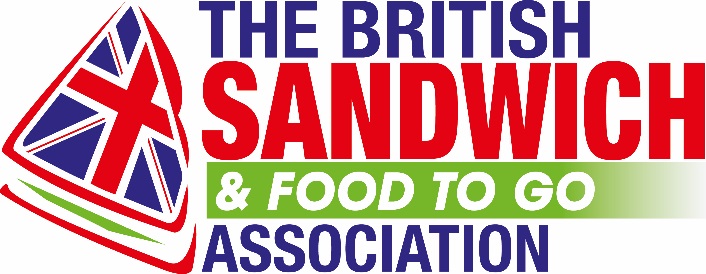 Marketing director/manager……………………………………………………………………………………….……………………………………………………………………………………….Financial director/manager……………………………………………………………………………………….……………………………………………………………………………………….Sales contact *(where appropriate)……………………………………………………………………………………….………………………………………………………………………………………. (* This will be the contact name listed in International Sandwich and Snack News Magazine, in the BSA Annual  y and on our web site etc.)3.  About Your Business:How long has your business been trading?  ………………….. Years / monthsIf the business is a subsidiary of another business, please state name of parent business:……………………………………………………………………………………….4. Profile: As part of your membership, you are entitled to a profile in International Sandwich and Snack News  Magazine as well as a listing on the BSA’s trade web site. Who should we contact to obtain this information?……………………………………………………………………………………….5. Manufacturing QuantitiesPlease state the average number of sandwiches you manufacture each week: ……………………. sandwiches6. Audit DatesIt is a requirement of Manufacturing membership that the BSA’s own auditor undertakes a visit to your factory. Please state who should be contacted to make arrangements for this?Name:……………………………………………………………………………………….Tel No: …………………………………………………………………………..7. PaymentInitial Audit Fee.			£750 	(plus VAT)Annual Membership 		£1000	(plus VAT)Plus £130 for every 10,000 
sandwiches produced 
per week, to a maximum 
of £2430 	   …… @ £130			£	(plus VAT)Additional sites…… @ £1400			£	(plus VAT)Additional site audits…… @ £750			£	(plus VAT)TOTAL				£	(plus VAT)This application should be accompanied by the appropriate fees. You can pay by cheque or credit/debit card.CARD DETAILSCard Type ………………………………………………………………………Card Number………………………………………………………………….Expiry Date……………….  CVV (last 3 digits on rear)…………..Valid From Date…………….. or Issue Number……………………Name on Card…………………………………………………………………Billing Address Postcode……………… House Number………..CHEQUESShould be made payable to BSA and sent to The BSA, Association House, 18c, , Chepstow, , NP16 5DB8. Primary Authority Opt-OutThe British Sandwich & Food To Go Association has agreed to take on a Statutory Primary Authority Role to represent its members and encourage consistent standards across the industry by providing Assured Advice on environmental health and trading standards issues.This is a key benefit of membership and as such, all members of the Association are covered by the scheme unless they choose to opt out, which they may do at any time.I wish to opt-out of the Primary Authority coverage   9. YOUR SIGNATUREI confirm that, to the best of my knowledge, the information provided in this form and in the accompanying information is accurate and reliable.  Signed:……………………………………………………………………………………….Date:………………………………………………………………………………Name:…………………………………………………………………………….This form must be signed by an authorised signatory for the business.Please sign and return by fax, email or post to…The BSA
Association House
18c Moor Street
Chepstow, NP16 5DBEmail: membership@sandwich.org.ukFax: 01291 630402Prices are valid to December 2018.
Please call 01291 636333 to confirm after this date.